Motivation Letter for PhD ProgramDateAdmission OfficeName of the University Name of the department AddressRE: Ph.D. ProgramThis is to inform you that I am writing this letter to let you know about my keen interest in the Ph.D. program at {name of the university. If you accept my letter, then it would be a dream come true for me.I have completed my Bachelor’s Degree in {name of the subject} and Masters in {name of the subject} in the year – YYYY and YYYY, respectively from {name of the University}.I am a very diligent student and I would dedicate all my time and efforts to give my best while pursuing a Ph.D. at {name of the university}. In regard to my qualifications, I would be a good addition to the Ph.D. Program. I have attached all the necessary documents herewith.Thanking you for reviewing my application. Yours Truly,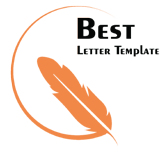 Your Name